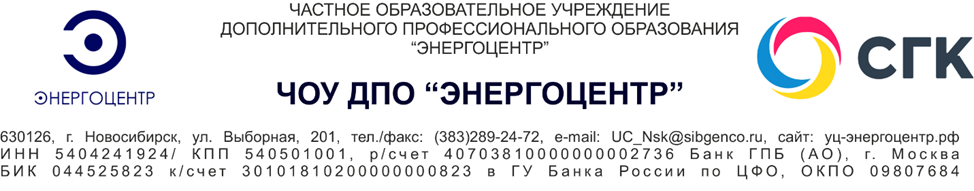 
Расписание           П - профессиональная подготовка         ПП -  профессиональная переподготовка         ПК - повышение квалификации№п/пВид программыФорма обученияНаименование образовательной программыДлительность программы (всего), часСроки обучения1ПКочноРабочий люльки, находящийся на подъемнике (вышке)5615.05-23.05.232ППочноСтропальщик12022.05-09.06.233ПКочноСтропальщик8022.05-02.06.234ППочноСлесарь по обслуживанию и ремонту электрического оборудования подъемных сооружений24029.05-10.07.235ПКочноЭлектромонтер по монтажу и наладке электрического оборудования подъемных сооружений16029.05-26.06.236ПКочноСпециалист, ответственный за безопасное производство работ с применением подъемных сооружений4015.05-19.05.237ПочноЭлектромонтер по ремонту воздушных линий электропередачи64003.05-25.08.238ПКочноЭлектромонтер по ремонту и монтажу кабельных линий16003.05-01.06.239ОРочноПорядок работы с ручным пневматическим и электроинструментом1610.05-11.05.2310ОРзаочноПодготовка на V группу по электробезопасности4011.05-17.05.2311ПКочноЭлектромонтер по оперативным переключениям в распределительных сетях16015.05-09.06.2312ПочноЭлектромонтер по эксплуатации распределительных сетей64015.05-04.09.2313ПКочноАккумуляторщик8016.05-25.05.2314ПочноМашинист (кочегар) котельной32015.05-10.07.2315ПочноЛаборант химического анализа (по воде)32022.05-17.07.2316ППочноЛаборант химического анализа (по воде)24022.05-03.07.2317ПКочноЛаборант химического анализа (по воде)8822.05-05.06.2318ПочноСливщик-разливщик (нефтепродуктов)32029.05-24.07.2319ППочноСливщик-разливщик (нефтепродуктов)24029.05-10.07.2320ПочноСварщик ручной дуговой сварки плавящимся покрытым электродом64010.05-30.08.2321ППочноСварщик ручной дуговой сварки плавящимся покрытым электродом40010.05-19.07.2322ПКочноБезопасные методы и приемы выполнения работ на высоте  для работников 3 группы по безопасности (полигон)2403.05-05.05.2323ОРочноИнструктор по обучению приемам оказания первой помощи пострадавшим (для периодической проверки знаний)1604.05-05.05.2324ОРочноПравила по охране труда при работе с инструментом и приспособлениями1604.05-05.05.2325ОРочноБезопасные методы и приемы выполнения работ на высоте  для работников 1 группы по безопасности (полигон)4010.05-16.05.2326ОРочноБезопасные методы и приемы выполнения работ на высоте с применением средств подмащивания (полигон)2410.05-12.05.2327ОРочноПравила по охране труда при погрузочно-разгрузочных работах и размещении грузов1611.05-12.05.2328ОРочноБезопасные методы и приемы выполнения работ на высоте  для работников 2 группы по безопасности (полигон)4015.05-19.05.2329ПКочноИнструктор по обучению приемам оказания первой помощи пострадавшим4015.05-19.05.2330ОРзаочноПравила по охране труда при выполнении окрасочных работ1615.05-16.05.2331ОРзаочноПравила по охране труда при погрузочно-разгрузочных работах и размещении грузов1616.05-17.05.2332ОРзаочноПравила по охране труда при хранении, транспортировании и реализации нефтепродуктов1616.05-17.05.2333ОРочноБезопасные методы и приемы выполнения работ на высоте  для работников 2 группы по безопасности (полигон)4022.05-26.05.2334ОРочно-заочноОбучение требованиям   охраны труда4822.05-26.05.2335ОРочноБезопасные методы и приемы выполнения работ на высоте  для работников 2 группы по безопасности (полигон)4029.05-02.06.2336ППзаочноСпециалист по пожарной профилактике25615.05-28.06.2337ПКочно-заочноПожарная безопасность для руководителей организаций, лиц, назначенных руководителем организации ответственными  за обеспечение пожарной безопасности на объектах защиты, в которых могут одновременно находиться 50 и более человек, объектах защиты , отнесенных к категориям повышенной взрывопожароопасности , взрывопожароопасности, пожароопасности2417.05-19.05.2338ПКочно-заочноПожарная безопасность для руководителей организаций, лиц, назначенных руководителем организации ответственными  за обеспечение пожарной безопасности на объектах защиты, в которых могут одновременно находиться 50 и более человек, объектах защиты , отнесенных к категориям повышенной взрывопожароопасности , взрывопожароопасности, пожароопасности2422.05-24.05.2339ПКочно-заочноПожарная безопасность для лиц, на которых возложена трудовая функция по проведению противопожарного инструктажа2424.05-26.05.2340ПКзаочноОсновы промышленной безопасности (А.1.)2410.05-12.05.2341ПКочноОсновы промышленной безопасности (А.1.)2415.05-17.05.2342ПКочноЭксплуатация опасных производственных объектов, на которых используются подъемные сооружения, предназначенные для подъема и перемещения грузов (Б.9.3)1611.05-12.05.2343ПКочноЭксплуатация опасных производственных объектов, на которых используются подъемные сооружения, предназначенные для подъема и транспортировки людей (Б.9.4)1611.05-12.05.2344ПКзаочноТребования промышленной безопасности к подъемным сооружениям (Б.9)2817.05-22.05.2345ПКзаочноЭксплуатация опасных производственных объектов, на которых используются подъемные сооружения, предназначенные для подъема и перемещения грузов (Б.9.3)1617.05-18.05.2346ПКзаочноЭксплуатация опасных производственных объектов, на которых используются подъемные сооружения, предназначенные для подъема и транспортировки людей (Б.9.4)1617.05-18.05.2347ПКзаочноПроектирование, строительство, реконструкция, кап. ремонт и тех. перевооружение ОПО, изготовление, монтаж (демонтаж), наладка, обслуживание и ремонт (реконструкция) оборудования, работающего под избыточным давлением, применяемого на ОПО (Б.8.6)1602.05-03.05.2348ПКочноЭксплуатация систем газораспределения и газопотребления (Б.7.1.)1617.05-18.05.2349ПКзаочноЭксплуатация систем газораспределения и газопотребления (Б.7.1.)1623.05-24.05.2350ПКзаочноТребования промышленной безопасности в химической, нефтехимической и нефтегазоперерабатывающей промышленности2410.05-12.05.2351ПКочноПроизводство водорода методом электролиза воды (Б.1.14)1615.05-16.05.2352ПКзаочноТребования безопасности гидротехнических сооружений (В)1604.05-05.05.2353ПКзаочноТребования безопасности гидротехнических сооружений (В)1623.05-24.05.2354ОРочноПодготовка электрослесарей по обслуживанию АиСИ электростанций и слесарей по КИПиА, обслуживающих КИП и А котельных (по Правилам безопасности сетей газораспределения и газопотребления и другим НТД)8015.05-26.05.2355ОРочноПерсонал обслуживающий сосуды, работающие под избыточным давлением, паровые и водогрейные котлы, трубопроводы пара и горячей воды4022.05-26.05.2356ОРочноПерсонал обслуживающий сосуды, работающие под избыточным давлением, трубопроводы пара и горячей воды3222.05-25.05.2357ОРочноРасширенные возможности Microsoft Excel2403.05-05.05.2358ОРочноРасширенные возможности Microsoft Excel2410.05-12.05.2359ПКочноЦенообразование и сметное дело с применением программного комплекса "ГРАНД-Смета"7216.05-26.05.2360ОРочноИзучение возможностей программного комплекса "ГРАНД-Смета"4022.05-26.05.2361ОРочноЕжегодные занятия с водителями автотранспортных средств (техминимум)2015.05-17.05.2362ППочноДиспетчер автомобильного и городского наземного электрического транспорта25622.05-05.07.2363ПКочноДиспетчер автомобильного и городского наземного электрического транспорта8022.05-02.06.2364ОРочноСпециальная подготовка оперативного персонала электростанций (теоретическая часть)204.05-31.05.2365ОРочноТренажерная подготовка теплотехнического персонала802.05-31.05.2366ОРочноТренажерная подготовка персонала цеха ТАИ802.05-31.05.2367ПКочно-заочноБухгалтерский учет и налогообложение: новации и проблемы отчетного года4015.05-19.05.2368ПКочноЦенообразование и сметное нормирование в строительстве 4015.05-19.05.23